LOT 15 Updated 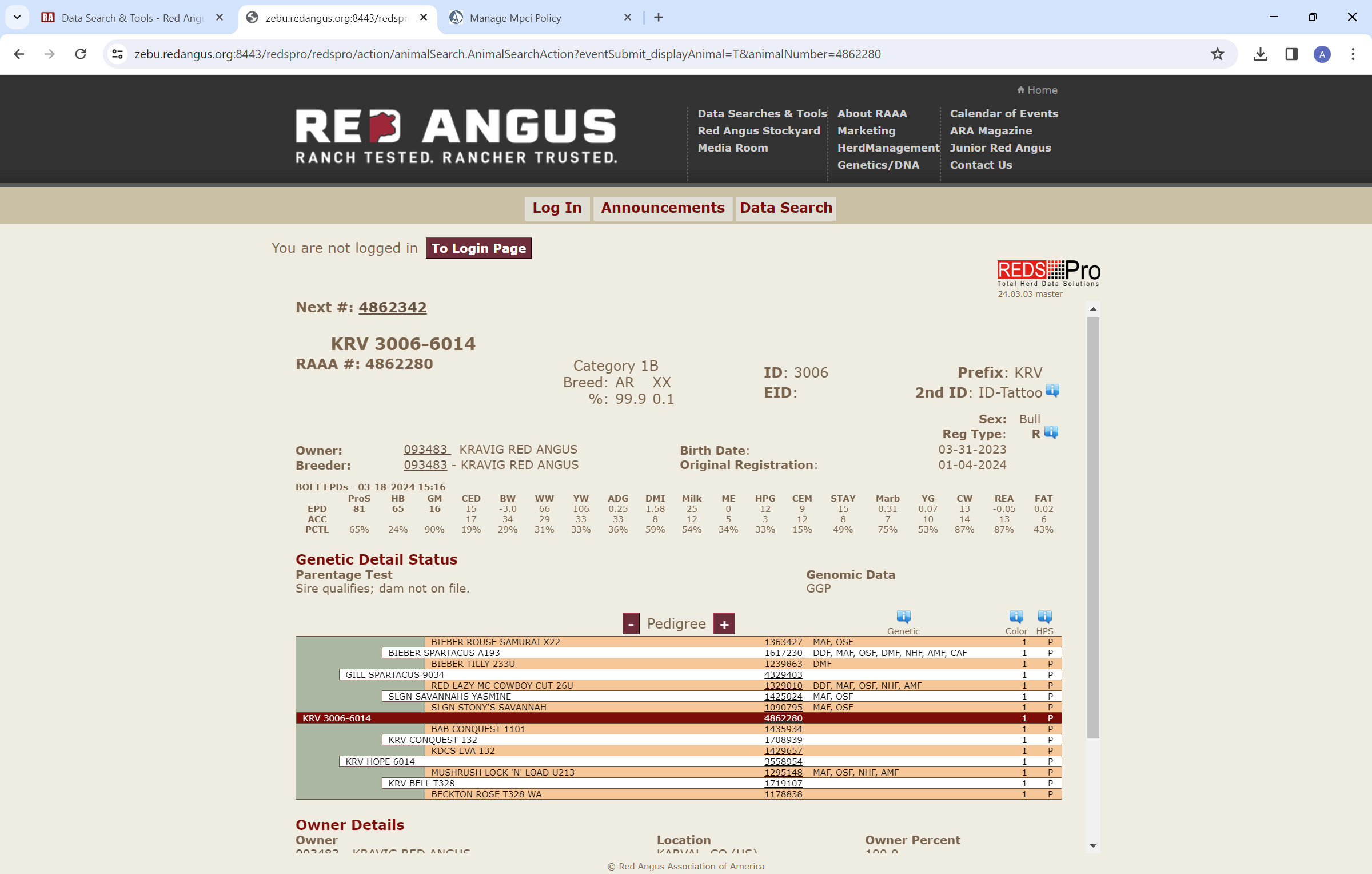 LOT 16 Updated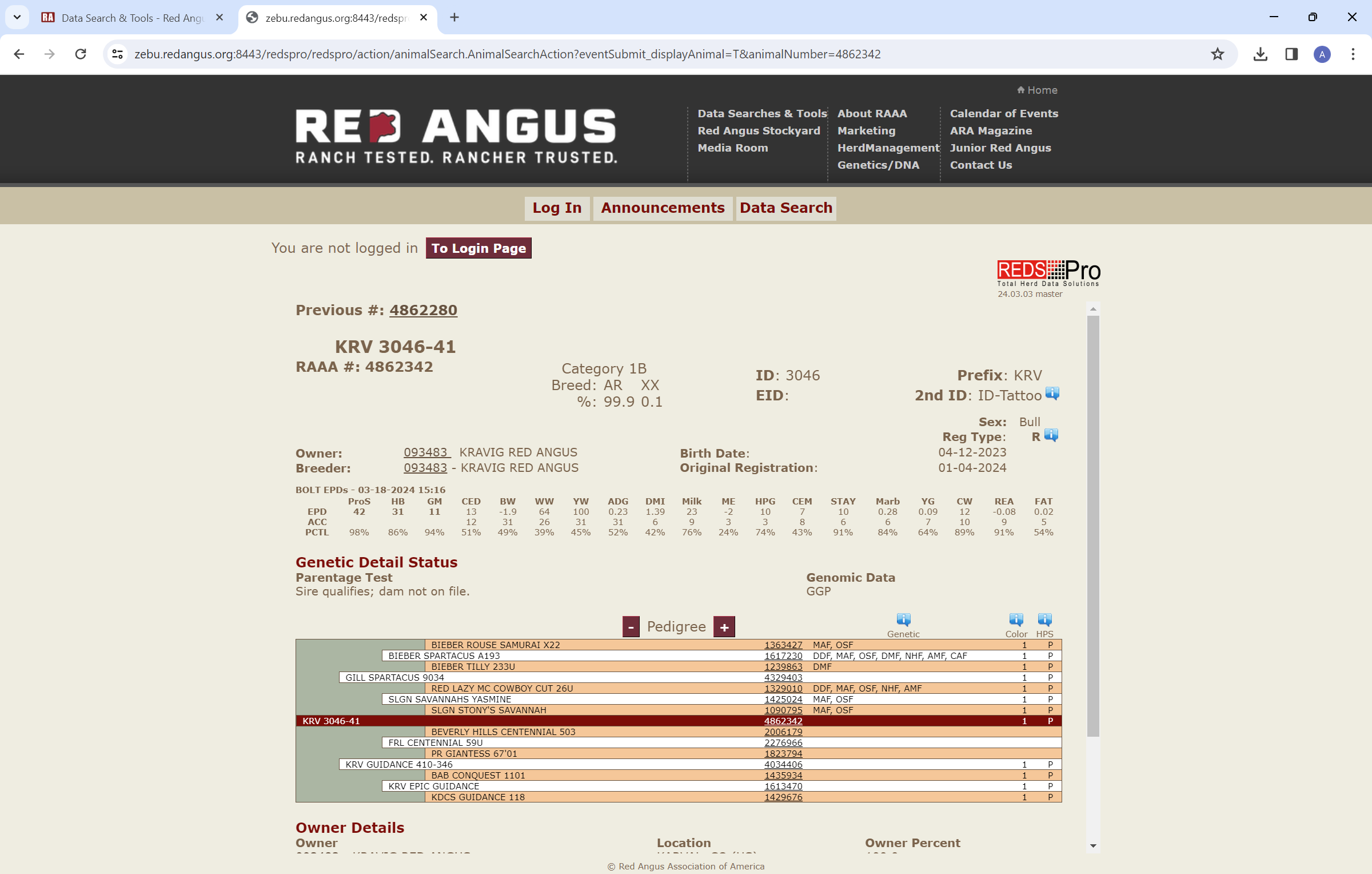 LOT 24 Updated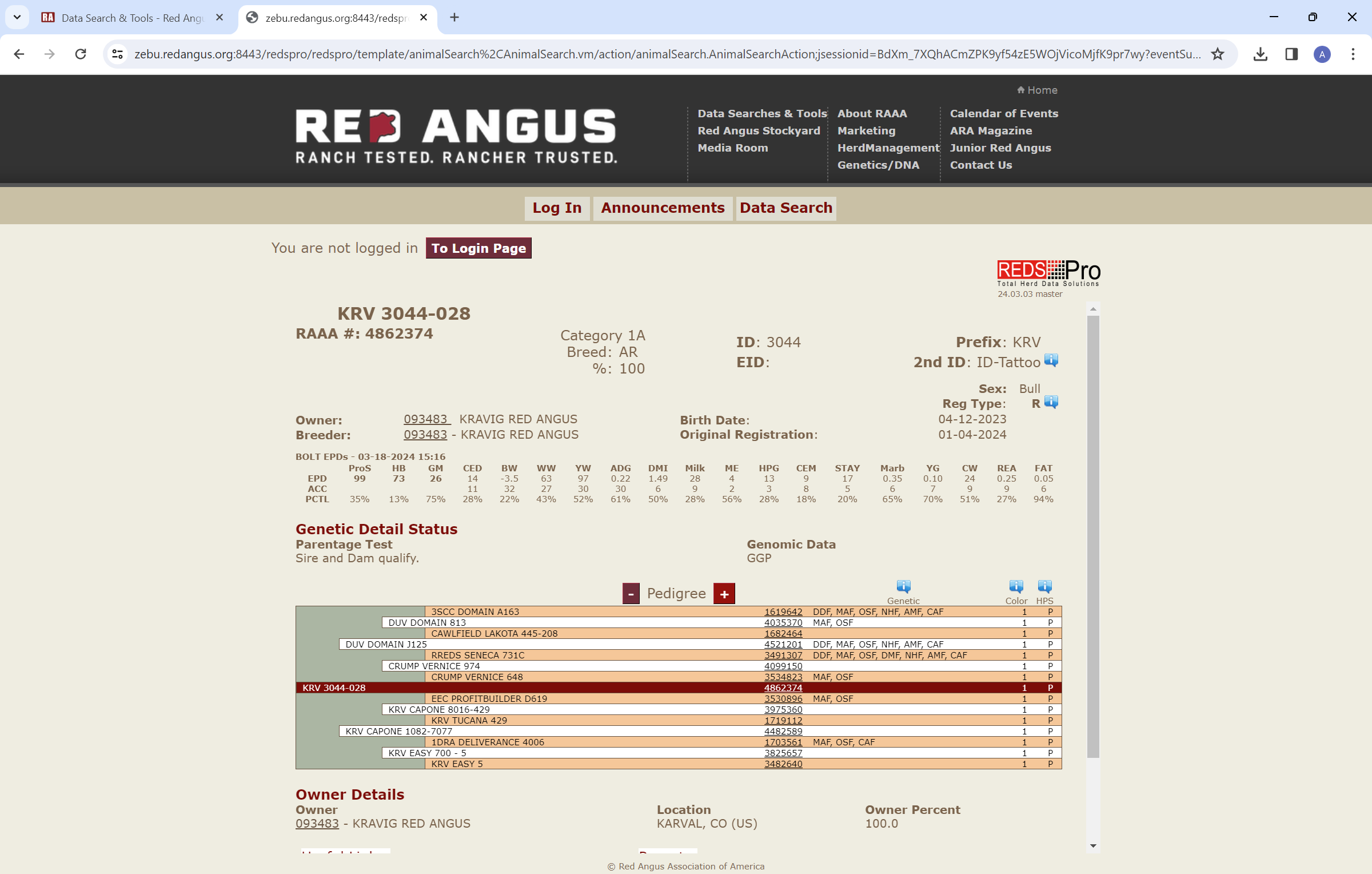 